In View of Mercy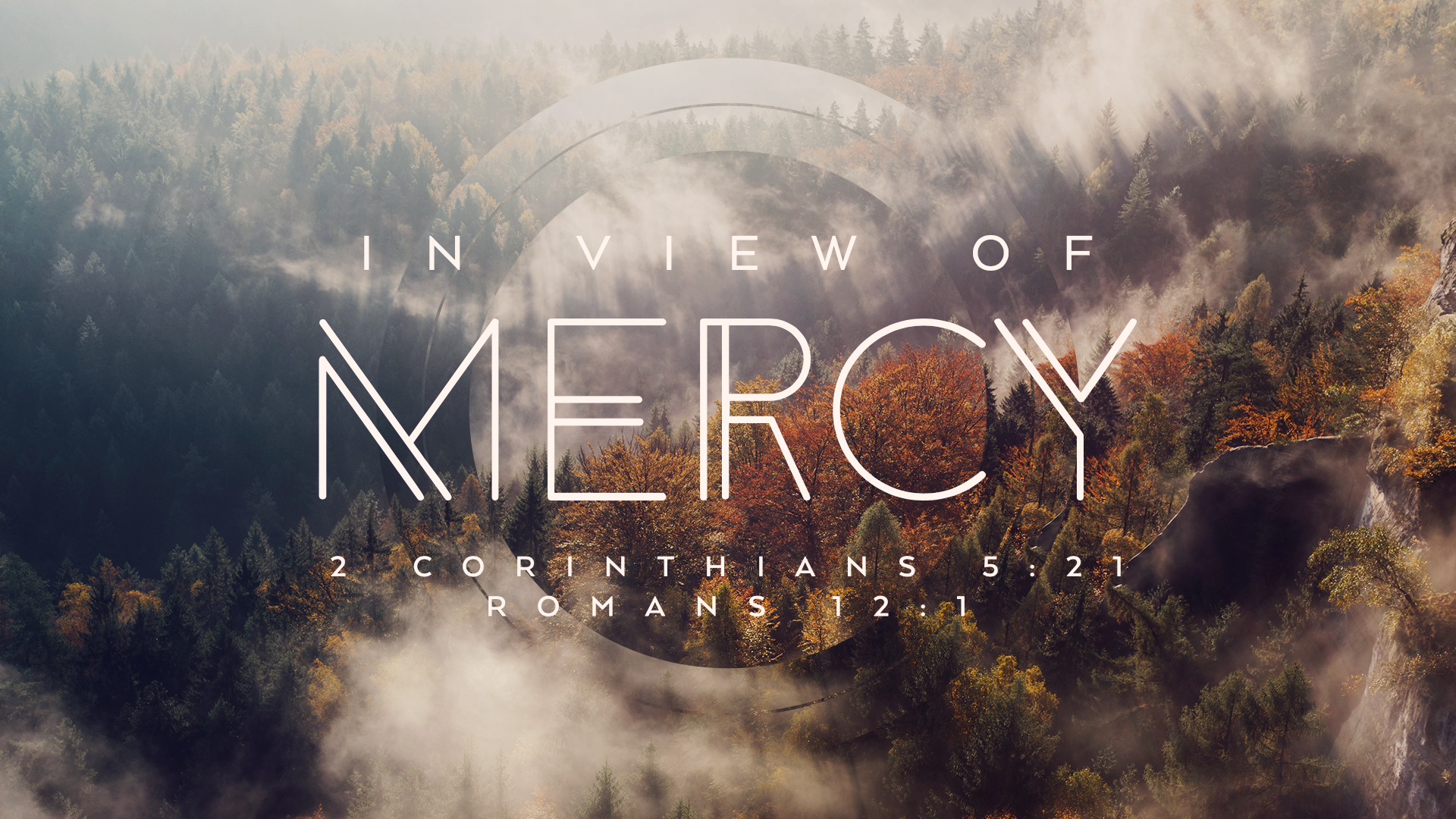 2 Corinthians 5:21, Romans 12:1	I’ve always loved Romans 12:1, because it brings into focus what worship is all about. Paul writes, “Therefore, I urge you, brothers and sisters, in view of God’s mercy, to offer your bodies as a living sacrifice, holy and pleasing to God- this is your true and proper worship.” I love the way that the New Living Translation says it. “This is truly the way to worship him.” How do we worship God? By living a life of worship that is set apart (holy), for His work. What is this work? 2 Corinthians 5:20 tells us! “We are Christ’s ambassadors; God is making his appeal through us. We speak for Christ when we plead, Come back to God!”	Why do we worship? We worship in view of God’s mercy. 2 Corinthians 5:21 says “For God made Christ, who never sinned, to be the offering for our sin, so that we could be made right with God through Christ.” So, to recap, we worship God with our lives, by proclaiming the Gospel, because of what He has done for us in Christ! Remember to live for Him, in view of His mercy. 